Fill In The Blanks…	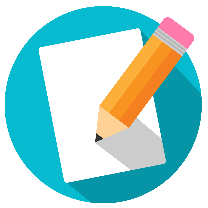 Finding Lengths Using TrigonometryLabelled diagramChoose ratioSubstitute into formulaRearrange formulaAnswer (1dp)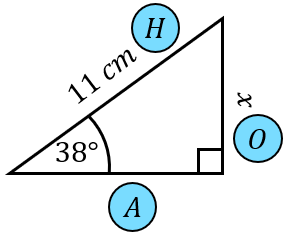 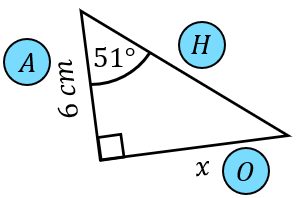 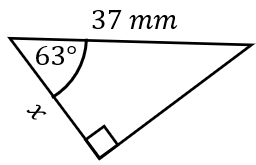 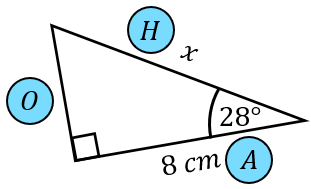 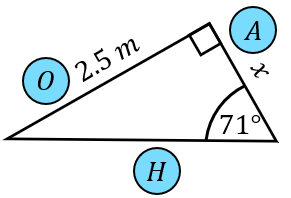 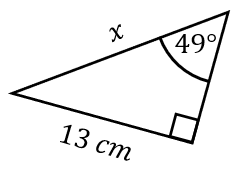 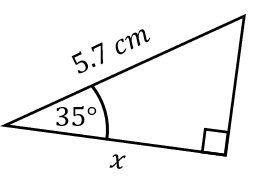 